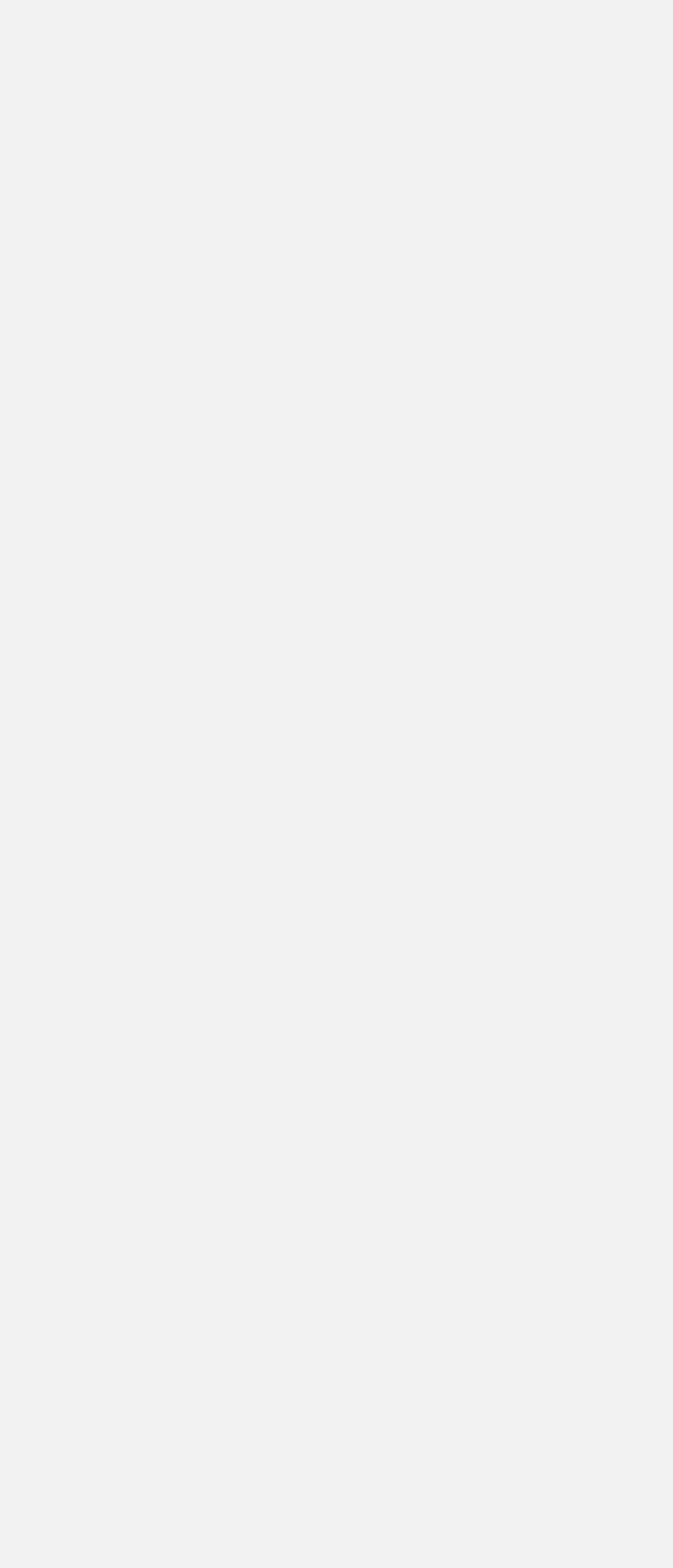 PROFESSIONAL QUALITIESComputer/Technical LiteracyEmpatheticGood at communication and convincingTaking initiativeWillingness to learnPERSONAL DETAILSDate of Birth	: 26/07/1996Gender	: MaleReligion	: HinduNationality	: IndianVISA STATUS	: VISIT VISALANGUAGES KNOWNEnglishMalayalamHindiTamilGokul 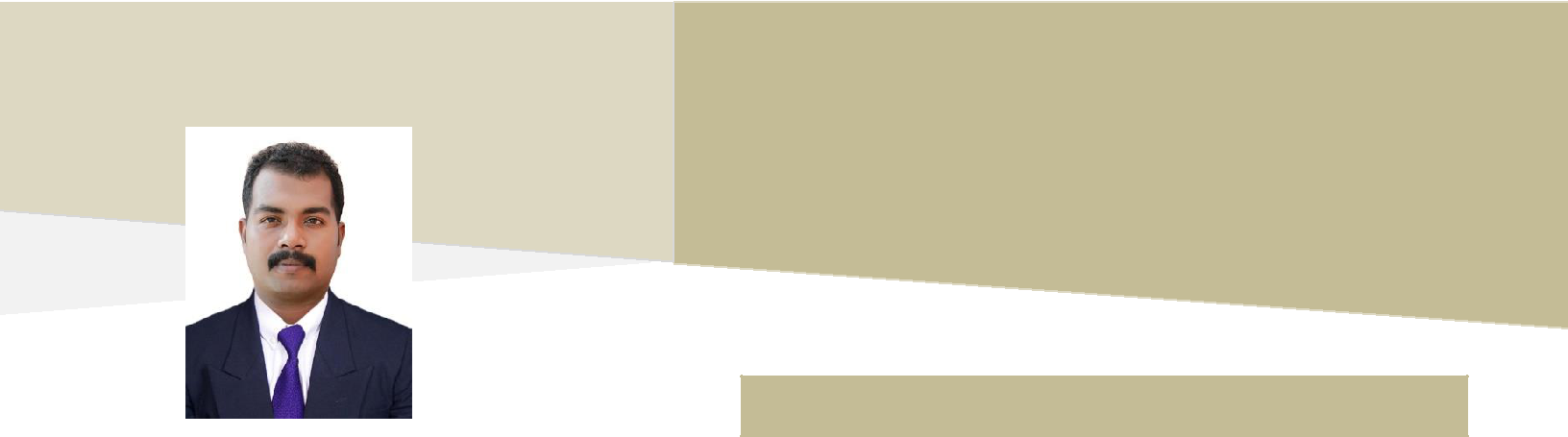 Accountant/AdminCAREER OBJECTIVESTo apply the knowledge acquired from my academics and work experience for the growth of the company with dedication and hard work.WORK EXPERIENCEAccountant / AdministratorArun Bijoy and Co. (Chartered Accountants ) (Jan 2019- Jan 2020)OPTIMISE ACCOUNTING & TAX SOLUTIONS, Thrissur ( May-2017-Dec - 2018)EDUCATIONAL QUALIFICATIONSBachelor Of Business Administration (B.B.A), University of CalicutCertificate of International financial Accounting (IIA,India)IT SKILLSM S officeTally ERP 9PeachtreeConfident to do any accounting Software.JOB PROFILEPrepare and maintain accounting journals, ledgers and other financial recordsVerifying related supporting documents like quotation, purchase orders, delivery notes, store receipt, Receipt Vouchers, Deposit slips & cheque copies etc. at the time of audit.Audit assistance.Prepares daily cash reports, Bank reports, PDC Registers , Petty Cash statements & Assure liquidity position of the companyAnalyze and maintain customer account , Out standings and review age wise analysisMaintains and balances Banks & subsidiary accounts by verifying, allocating, posting, reconciling transactions; resolving discrepanciesReview Inventory ledger, Stock Register and physical stock verification at the time of auditingDevelop, manage and maintain comprehensive Payroll records & Employee benefits by calculating deductions and earnings➢ prepare periodical Financial Statements such as Trial Balance, Profit & Loss Statement, Balance Sheet & Cash Flow StatementLiaison work with internal and external auditors and banks.Performs all work related duties as assigned.Preparation and filing of GST Returns.CONTACTEmail: gokul-397166@gulfjobseeker.com I am available for an interview online through this Zoom Link https://zoom.us/j/4532401292?pwd=SUlYVEdSeEpGaWN6ZndUaGEzK0FjUT09